Ведётся отбор на военную службу по контракту в комплектуемые воинские части:
 г. Вилючинск, г. Петропавловск-Камчатский, Камчатского края;
 г. Владивосток, г. Уссурийск, с. Сергеевка, с. Чернышевка, Приморского края;
 г. Южно-Сахалинск, о. Кунашир, о. Итуруп, Сахалинской области;
 п. Екатеринославка, Амурской области;
 г. Бикин, п. Князе-Волконское, Хабаровского края;
 г. Биробиджан, Еврейской автономной области;
 г. Улан-Удэ, г. Кяхта, Республики Бурятия;
 г. Чита, с. Домна, п. Горный, г. Борзя, п. Атамановка, Забайкальского края;
 г. Кострома, Костромской области;
 п. Инженерный-1, дер. Макарово, Московской области;
 г. Грозный, н/п Шали, н/п Калиновская, н/п Борзой, Чеченской Республики;
 г. Санкт-Петербург, г. Кронштадт, Ленинградской области;
 пгт. Печенга, Мурманской области;

СОЦИАЛЬНЫЕ ГАРАНТИИ ВОЕННОСЛУЖАЩИХ ПО КОНТРАКТУ:
 Стабильное денежное довольствие в среднем от 20 до 70 тыс. рублей.
Дополнительные выплаты к денежному довольствию:
Материальная помощь - выплачивается один раз в год в размере одного месячного оклада денежного содержание (ОВД+ОВЗ);
 Единовременная денежная премия за государственные награды - Правительством Российской Федерации в размере от одного до пяти месячных окладов денежного содержания и Президентом Российской Федерации в размере двух месячных окладов денежного содержания (ОВД+ОВЗ);
 Подъемное пособие - выплачивается при переводе военнослужащего к новому месту службы в другой военный гарнизон в размере одного месячного оклада денежного содержания (ОВД+ОВЗ) и 0,25% от месячного оклада денежного содержания на каждого члена семьи;
 За выполнение задач, участие в учениях, отработку задач боевой подготовки в полевых условиях, непосредственно связанных с риском для жизни и здоровья военнослужащего в мирное время в размере 2% от оклада по воинской должности (ОВД), но не более 60% в месяц.
 Жилищное обеспечение:
обеспечение служебными жилыми помещениями или общежитиями на период военной службы (получение денежной компенсации за наем (поднаем) жилых помещений);
обеспечение жилыми помещениями для постоянного проживания по избранному месту жительства (в том числе путем выдачи государственных субсидий) при достижении общей продолжительности военной службы 20 лет, а также в случае увольнения с военной службы по достижении предельного возраста пребывания на военной службе, состоянию здоровья или в связи с организационно-штатными мероприятиями и общей продолжительности военной службы 10 лет и более;
 возможность приобретения жилья через накопительно-ипотечную систему жилищного обеспечения (НИС);
Стать участником НИС можно при заключении второго контракта. Каждый участник НИС не менее чем через три года его участия в накопительно-ипотечной системе имеет право на заключение с уполномоченным федеральным органом договора целевого жилищного займа.
 Бесплатное вещевое и продовольственное обеспечение, в том числе путем организации питания по месту военной службы - для отдельных категорий военнослужащих, и выдачей продовольственного пайка - для военнослужащих, проходящих военную службу по контракту за пределами территории Российской Федерации, в районах Крайнего Севера и приравненных к ним местностях.
 Бесплатное обследование, лечение и реабилитационное обеспечение в военно-медицинских учреждениях, в том числе ежегодное диспансерное наблюдение.
 Бесплатный проезд к новому месту службы и в командировку:
 Проезд на безвозмездной основе один раз в год к месту проведения основного отпуска и обратно военнослужащим, проходящим службу по контракту в районах Крайнего Севера и приравненных к ним местностях, в том числе на территории субъектов Российской Федерации, входящих в Уральский и Дальневосточный федеральные округа, и одному члену его семьи;
 Проезд на безвозмездной основе на избранное место жительства при увольнении с военной службы.
 Социальные гарантии в связи с обучением в образовательных организациях в период службы, а также преимущественное право на поступление после увольнения с военной службы в государственные образовательные организации высшего и среднего профессионального образования и на подготовительные отделения федеральных государственных образовательных организаций высшего образования.
 Обязательное государственное личное страхование за счет средств федерального бюджета.
 Пенсионное обеспечение.

Для подробной информации обращаться по адресу: пгт. Агинское, ул Ленина, 60
Тел.: +7-30239-3-51-81, +7-914-449-21-91, +7-914-136-65-33,
+7-914-507-08-43, +7-914-364-14-92
Факс: +7-30239-3-51-76
Адрес электронной почты:povsk_aginsk@mil.ru,  povsk80@mail.ru
vk.com/povsk_aginskoe_vvo
ok.ru/povskaginskoe
instagram.com/povsk_aginskoe/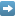 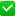 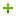 